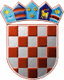 REPUBLIKA HRVATSKAGRADSKO IZBORNO POVJERENSTVOGRADA KRIŽEVACAKLASA: 013-03/21-01/0001URBROJ: 2137/021-01/03-21-83Križevci,16. svibnja 2021.        Na osnovi članka 53. točke 10. i članka 86. Zakona o lokalnim izborima ("Narodne novine", broj 144/12, 121/16, 98/19, 42/20, 144/20 i 37/21, dalje: Zakon), Gradsko izborno povjerenstvo Grada Križevaca utvrdilo je i objavljujeREZULTATEIZBORA ČLANOVA GRADSKOG VIJEĆAGRADA KRIŽEVACAPROVEDENIH 16. SVIBNJA 2021.Nositelj kandidacijske liste: MARIO RAJNNositelj kandidacijske liste: MATO DEVČIĆNositelj kandidacijske liste: MARKO KATANOVIĆNositelj kandidacijske liste: IVICA ŠVAGELJNositelj kandidacijske liste: IVAN MAJDAKNositelj kandidacijske liste: MLADEN TENODINositelj kandidacijske liste: MIROSLAV STRUČIĆNositelj kandidacijske liste: GORAN GREGUREKNositelj kandidacijske liste: MARIO RAJNNositelj kandidacijske liste: MATO DEVČIĆNositelj kandidacijske liste: MARKO KATANOVIĆNositelj kandidacijske liste: IVICA ŠVAGELJNositelj kandidacijske liste: IVAN MAJDAKNositelj kandidacijske liste: MARIO RAJNdobila je 8  mjesta te su s ove kandidacijske liste izabrani:Nositelj kandidacijske liste: MATO DEVČIĆdobila je 3  mjesta te su s ove kandidacijske liste izabrani:Nositelj kandidacijske liste: MARKO KATANOVIĆdobila je 3  mjesta te su s ove kandidacijske liste izabrani:Nositelj kandidacijske liste: IVICA ŠVAGELJdobila je 3  mjesta te su s ove kandidacijske liste izabrani:Nositelj kandidacijske liste: IVAN MAJDAKdobila je 2  mjesta te su s ove kandidacijske liste izabrani:PREDSJEDNIKGRADSKOG IZBORNOG POVJERENSTVAGRADA KRIŽEVACAMARIJAN VRBANČIĆI.Od ukupno 17.135 birača upisanih u popis birača, glasovanju je pristupilo 7.660 birača, odnosno 44,70%, od čega je prema glasačkim listićima glasovalo 7.660 birača, odnosno 44,70%. Važećih listića bilo je 7.502, odnosno 97,94%. Nevažećih je bilo 158 listića, odnosno 2,06%.Od ukupno 17.135 birača upisanih u popis birača, glasovanju je pristupilo 7.660 birača, odnosno 44,70%, od čega je prema glasačkim listićima glasovalo 7.660 birača, odnosno 44,70%. Važećih listića bilo je 7.502, odnosno 97,94%. Nevažećih je bilo 158 listića, odnosno 2,06%.II.Pojedine kandidacijske liste dobile su sljedeći broj glasova:1.2.3.4.5.6.7.8.III.Kandidacijske liste koje su dobile najmanje 5% važećih glasova birača i koje na osnovi članka 84. stavka 1. Zakona sudjeluju u diobi mjesta u Gradskom vijeću Grada Križevaca su:Kandidacijske liste koje su dobile najmanje 5% važećih glasova birača i koje na osnovi članka 84. stavka 1. Zakona sudjeluju u diobi mjesta u Gradskom vijeću Grada Križevaca su:1.KANDIDACIJSKA LISTA GRUPE BIRAČA2.HRVATSKA DEMOKRATSKA ZAJEDNICA - HDZ3.SOCIJALDEMOKRATSKA PARTIJA HRVATSKE - SDP4.HRVATSKA DEMOKRŠĆANSKA STRANKA - HDS5.KANDIDACIJSKA LISTA GRUPE BIRAČAIV.Na osnovi članaka 84. i 85. Zakona, utvrđuje se da su pojedine kandidacijske liste dobile sljedeći broj mjesta u Gradskom vijeću Grada Križevaca:Na osnovi članaka 84. i 85. Zakona, utvrđuje se da su pojedine kandidacijske liste dobile sljedeći broj mjesta u Gradskom vijeću Grada Križevaca:1.KANDIDACIJSKA LISTA GRUPE BIRAČA1.MARIO RAJN2.MARIO MARTINČEVIĆ3.DANIJEL ŠAŠKO4.MIROSLAV PETRAČIJA5.IGOR FRBEŽAR6.HRVOJE GUŽVINEC7.ŠTEFICA WOLF8.MIRKO SOKOLIĆ2.HRVATSKA DEMOKRATSKA ZAJEDNICA - HDZ1.MATO DEVČIĆ2.MARTINA ZDILAR SERTIĆ3.GORAN HRG3.SOCIJALDEMOKRATSKA PARTIJA HRVATSKE - SDP1.MARKO KATANOVIĆ2.VALERIJA GOLUBIĆ3.MATEJA VRBEK4.HRVATSKA DEMOKRŠĆANSKA STRANKA - HDS1.IVICA ŠVAGELJ2.DENIS MAKSIĆ3.MARKO VRBANEC5.KANDIDACIJSKA LISTA GRUPE BIRAČA1.IVAN MAJDAK2.MARIJANA ŠATRAK______________________________